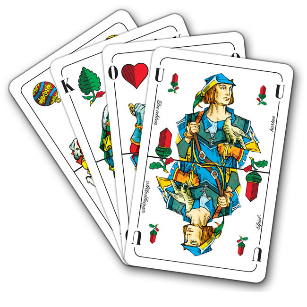 Begegnungsstätte „Sperlingsberg“  Veranstaltungen des Monats April: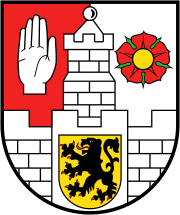 Damals war’s… - Streifzug durch AltenburgErinnerung an vergangene ZeitenVortrag am Donnerstag, den 11.04.2019, 14:30 Uhr  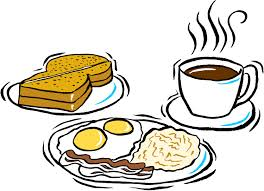 Kommt doch zum Frühstück heut‘ vorbei,es wartet nicht nur ein Osterei.Frühstück in geselliger Runde am Donnerstag, den 18.04.2019, 9:30 Uhr- Anmeldung bis 15.04.2019 -Zum gemütlichen Spiele- und Kaffeenachmittag begrüßen wir Sie 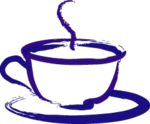 					jeden Dienstag von 14:00 bis 17:00 Uhr und				jeden Donnerstag von 14:00 bis 16:00 Uhr. PYUR (PrimaCom) berät Sie rund um TV, Telefon und Internet.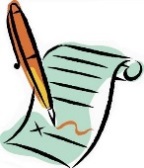 					Formulare und Anträge füllen wir mit Ihnen gemeinsam aus und					übernehmen den Behördengang. 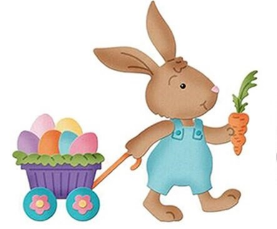 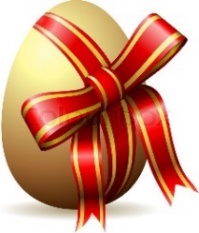 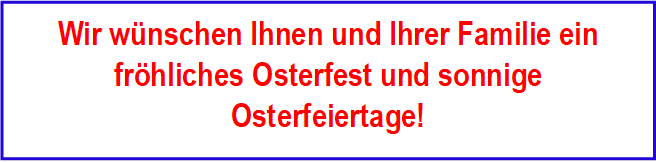 Alle Veranstaltungen sind kostenfrei und nicht nur für unsere Genossenschafter!Den Veranstaltungsplan finden Sie in unserer Geschäftsstelle sowie im Schaukasten vor unserer Begegnungsstätte, kurzfristige Änderungen behalten wir uns vor. Kommen Sie einfach vorbei.Wir freuen uns auf Ihren Besuch!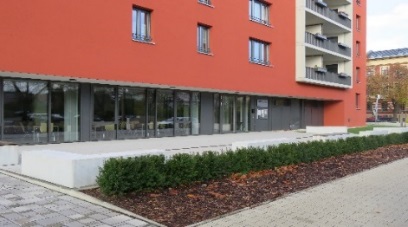 